О премировании             В соответствии с Уставом Богатыревского сельского поселения Цивильского района Чувашской Республики Собрание депутатов Богатыревского сельского поселения Цивильского района Чувашской Республики и Положением о денежном содержании  и материальном стимулировании лиц , замещающих муниципальные должности и должность муниципальной службы в органах местного самоуправления Богатыревского сельского поселения Цивильского района , принятый решением Собрания депутатов Богатыревского  сельского поселения Цивильского района Чувашской Республики     №34-3 от 16.03.2015г.                                       РЕШИЛО:        По итогам работы 2019 года премировать главу администрации Богатыревского сельского поселения Цивильского района Чувашской Республики Лаврентьева Андрея Валентиновича в размере  24861,81 (двадцать четыре тыс. восемьсот шестьдесят один ) руб. 81 коп.Председатель Собрания депутатов	Богатыревского сельского поселенияЦивильского района Чувашской Республики                          А.А.Ксенофонтова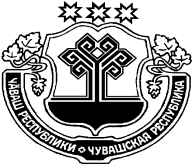 